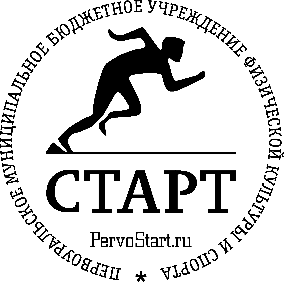 ПРИКАЗ10.01.2023                                                                                                                             № 4В соответствии с Федеральным законом от 25 декабря 2008 г. N 273-ФЗ "О противодействии коррупции"ПРИКАЗЫВАЮ:1. Утвердить план мероприятии по противодействию коррупции в Первоуральском муниципальном бюджетном учреждении физической культуры и спорта «Старт» на 2023 год (прилагается).2. Контроль за исполнением настоящего приказа возложить на начальника отдела правовой работы и кадров Елисееву Е.Ю.Директор ПМБУ ФКиС «Старт»                                                                                В.М. Пунин                                                                                                                                                                                     УТВЕРЖДАЮ:                                                                                                                                                                                     Директор ПМБУ ФКиС «Старт»                                                                                                                                  _________________________   В.М. ПунинПлан мероприятий по противодействию коррупции в ПМБУ ФКиС «Старт» на 2023 г.№ п/пМероприятиеМероприятиеСрокисполненияОтветственныеза исполнение112341. 1. Проведение мероприятий по предупреждению коррупции в учреждении, в том числе:- активизация работы по формированию у работников отрицательного отношения к коррупции, предание гласности каждого установленного факта коррупции в учреждении;- формирование негативного отношения работников к дарению подарков в связи с исполнением ими служебных обязанностей;- недопущение работниками поведения, которое может восприниматься окружающими как обещание или предложение дачи взятки либо как согласие принять взятку или как просьба о даче взяткив течение 2023 годаЕлисеева Е.Ю.-начальник отдела правовой работы и кадров2.Осуществление комплекса организационных разъяснительных и иных мер по вопросам противодействия коррупции (проведение семинара, технической учебы, индивидуальных консультаций)Осуществление комплекса организационных разъяснительных и иных мер по вопросам противодействия коррупции (проведение семинара, технической учебы, индивидуальных консультаций)в течение 2023 годаЕлисеева Е.Ю.-начальник отдела правовой работы и кадров3.Проведение анализа обращений граждан и юридических лиц в целях выявления информации о фактах коррупции со стороны работников учреждения и ненадлежащем рассмотрении обращенийПроведение анализа обращений граждан и юридических лиц в целях выявления информации о фактах коррупции со стороны работников учреждения и ненадлежащем рассмотрении обращенийежеквартально, до 5 числа месяца, следующего за отчетным периодомЕлисеева Е.Ю.-начальник отдела правовой работы и кадров4.Проведение проверок по поступившим уведомлениям о фактах обращения к работникам учреждения в целях склонения их к совершению коррупционных правонарушений и направление материалов проверок в органы прокуратуры и иные органыПроведение проверок по поступившим уведомлениям о фактах обращения к работникам учреждения в целях склонения их к совершению коррупционных правонарушений и направление материалов проверок в органы прокуратуры и иные органыежеквартальноЕлисеева Е.Ю.-начальник отдела правовой работы и кадров5.Осуществление взаимодействия с правоохранительными органами, органами прокуратуры, иными государственными органами и организациямиОсуществление взаимодействия с правоохранительными органами, органами прокуратуры, иными государственными органами и организациямив течение2023 года(по меренеобходимости)Елисеева Е.Ю.-начальник отдела правовой работы и кадров6.Ознакомление вновь принимаемых работников с законодательством о противодействии коррупции и локальными актами учрежденияОзнакомление вновь принимаемых работников с законодательством о противодействии коррупции и локальными актами учрежденияв течение 2023 годаЕлисеева Е.Ю.-начальник отдела правовой работы и кадров7.Осуществление регулярного контроля соблюдения внутренних процедурОсуществление регулярного контроля соблюдения внутренних процедурв течение 2023 годаЕлисеева Е.Ю.-начальник отдела правовой работы и кадров8.Сбор и обобщение информации, содержащейся в теле-, радиопередачах, публикациях в средствах массовой информации и сети Интернет о фактах коррупционного поведенияСбор и обобщение информации, содержащейся в теле-, радиопередачах, публикациях в средствах массовой информации и сети Интернет о фактах коррупционного поведенияпо полугодиямБуданцев В.А. – начальник отдела физкультурно-массовой работы9Соблюдение при проведении закупок товаров, работ и услуг для нужд учреждения требований по заключению договоров в соответствии с действующим законодательствомСоблюдение при проведении закупок товаров, работ и услуг для нужд учреждения требований по заключению договоров в соответствии с действующим законодательствомв течение 2023 годаЕлисеева Е.Ю.-начальник отдела правовой работы и кадровКраева К.И. – специалист по закупкам (контрактный управляющий)10.Осуществление регулярного контроля данных бухгалтерского учета, наличия и достоверности первичных документов бухгалтерского учетаОсуществление регулярного контроля данных бухгалтерского учета, наличия и достоверности первичных документов бухгалтерского учетав течение 2023 годаБакина Ю.И. – и.о. директора ПМБУ «ЦБУ»Гильмиярова С.Р. - ведущий специалист по анализу хозяйственной деятельности11Обеспечение доступа граждан к информации о деятельности учреждения через средства массовой информации, в том числе электронные, и сайт учрежденияОбеспечение доступа граждан к информации о деятельности учреждения через средства массовой информации, в том числе электронные, и сайт учрежденияв течение 2023 годаБуданцев В.А. – начальник отдела физкультурно-массовой работы12.Анализ применения антикоррупционной политики и, при необходимости, ее пересмотрАнализ применения антикоррупционной политики и, при необходимости, ее пересмотрежегодно,до 30 декабряЕлисеева Е.Ю.-начальник отдела правовой работы и кадров13Оценка коррупционных рисков в сфере закупокОценка коррупционных рисков в сфере закупокежегоднодекабрь Елисеева Е.Ю.-начальник отдела правовой работы и кадров14Выявление личной заинтересованности в сфере закупокВыявление личной заинтересованности в сфере закупокв течение 2023 годаЕлисеева Е.Ю.-начальник отдела правовой работы и кадров